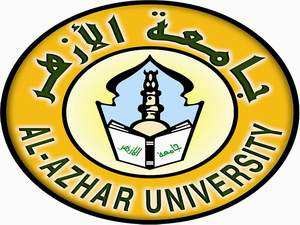 FACULTY OF MEDICINEتوصيف مقرر الماجستيرCOURSE SPECIFICATION MASTER DEGREE IN ANESTHESIA, INTENSIVE CARE AND PAIN MANAGEMENT2020/2021Course data:Course SpecificationCorse code: ATC 900.Course title: Anaesthesia, Intensive care and Pain Management.Academic year / Level: Master Degree in Anaesthesia, Intensive care and Pain Management. (Second part).Specialization: Anaesthesia, Intensive care and Pain Management.No. of Instructional units:	Lecture: 370 hr	Practical: 648 hr.Course Aim:By the end of the course the candidate will be able to:Achieve satisfactory levels of basic knowledge and clinical skills in all aspects of anesthesia and ICU practice.The program also aims to introduce the candidates to the basics of scientific research in the field of Anesthesia, intensive care unit and pain relief.Understand the basic facts, theories of the anaesthesia and related subjects.The candidate must emphasize the fundamental aspects of anasethesia, preoperative evaluation and immediate postoperative care of surgical patients, assessment and treatment of critically ill patients and those with acute and chronic pain.Describe the principles that govern taking decision for the suitable type of anesthesia for the patient.Demonstration of types, mechanism of actions, effect, clinical uses, complication and drug interaction of anesthetic drugs.Describe the threats to anesthesiologist, and common medical errors, which can occur during his practice with early, detection and management of any complication.Receive training in complex technology of physics, equipment principals & clinical measurement associated with these practices. Intended learning outcomes of course (ILOs):A- knowledge and Understanding:By the end of the program the candidate should be able to:A1- Recognize the detailed description of the structures of the different tissues, organs and systems of specific importance to the anesthetist as the anatomy of the airway and the spinal cord.A2- Identify the surface landmarks of the great vessels suitable for vascular access as well as areas for regional nerve block.A3- Distinguish between the normal and abnormal radiological features of the skull, chest and other body parts.A4- Understand the physiological functions and mechanism of action of body systems.A5- Understand the basic general pharmacodynamics and pharmacokinetics of drugs at all age groups.A6- Describe the full details about the pharmacology of all anesthetic drugs including inhalational, intravenous, muscle relaxants and local anesthetics as well as sedatives and hypnotics.A7- Identify the mechanism of action of different drugs taken by the patient and its interaction with the anesthetic drugs.A8- Understand all medical emergencies that the anesthetist may be confronted with perioperatively or in the post operative ICU.A9- Recognize the different physical laws and its application in anesthesia practice.A10- Recognize different measuring systems and monitoring devices important for delivery of safe anesthesia.A11- Recognize the full details about the anesthesia machines.A12- Describe the scientific bases of all forms of anaesthesia, regional analgesia, critical care and pain management.A13- Recognize how to score the traumatized patient and manage life threatening illness.A14- Understand the analgesic ladder, methods to assess the degree of pain sensation and define the different methods for acute and chronic pain relief.A15- Recognize the legal and medical aspect of anaesthesia.A16- Acquire the basic skills of scientific presentation and actively participate in regular departmental scientific meetings.B- Intellectual skills:By the end the program the candidate should be able to:B1- Identify the different anatomical surface markings related to anesthesia and the different areas relevant to venous or arterial access as well as chest tube insertion.B2- Interpret the normal anatomical structures on radiographs, CT scans and magnetic resonance images.B3- Select the proper technique of anesthesia (general, regional or local anesthesia) and identify its related complications.B4- Integrate the results of clinical and investigatory findings to formulate anaesthesia plan.B5- Define the indications, contraindications, dosage and complications of drugs used for premedication, anesthesia as well as analgesics and muscle relaxants.B6- Formulate the management strategy for critically ill patient and different emergencies.B7- Categorize patients according to different scoring systems (as Glasgow coma scale, ASA classification, trauma scale).B8- Describe the required preoperative investigations according to the medical status and the surgical procedure.B9- Predict complications of postoperative period and formulate management strategy.B10- Define the appropriate method used for maintaining a patent airway (e.g. endotracheal, laryngeal mask airway, double lumen tube etc).B11- Determine causes of intra/postoperative complications and their management.B12- Interpret readings of the standard monitors attached to the patient (Pulse oximetry, non- invasive blood pressure, heart rate and capnography) as well as additional monitors as central venous pressure monitoring.B13- Define the pathophysiology and the management of different emergencies as shock, pulmonary embolism, arrhythmias etc.B14- Conduct a scientific research.C- Professional and Practical Skills:By the end of the program the candidate should be able to:C1- Acquire the skills of carful preoperative assessment, consultation for interpretation of clinical data, laboratory results and the investigations.C2- Administer competently and safely the required types of anaesthesia in all age groups for both elective and emergency situations.C3- Demonstrate clinical and technical competence in surgical intensive care & pain management unit.C4- Fulfill the preoperative sheet, choose the proper anesthetic technique and obtain the patient's consent for the anesthesia.C5- Establish vascular access and Perform proper and safe endotracheal intubation.C6- Apply and maintain different modes of ventilation in the operating theatre and ICU.C7- Perform the technique of spinal, caudal and epidural anesthesia properly as well as peripheral nerve blocks.C8- Assess and manage post operative pain in different age groups by neural blockade by different methods.C9- Apply the principal of sterile techniques and infection control guide lines.C10- Perform and manage cardiac and respiratory arrest (basic and advanced life support).C12- Assess and manage fluid balance, blood transfusion and nutritional support.D- General and Transferable Skills:By the end of the program the candidate should be able to: D1- Communicate effectively with patients and their families.D2- Respect patient will, privacy and dignity.D3- Reassure the patients and explain their condition properly to alleviate their anxiety.D4- Communicate effectively with other health care providers and work operatively in a team and work as a team leader.D5- Practice self appraisal and determines his learning needs.D6- Achieve computer skills necessary to make use of medical data bases and use the internet for communication.D7- Evaluate the information to solve problems.D8- Evaluate risks imposed during anaesthesia practice and work within limits of knowledge and experience and learn independently.D9- Understand different scientific methodologies and have critical reading abilities.D10- Write scientific articles according to the basics of scientific research.Course content:Teaching and Learning Methods:Lectures and tutorials.Practical and clinical cases.Workshops and simulators.Case study.Seminars & group discussionStudent Assessment Methods:A- Procedure used:Written exam to assess knowledge and intellectual skills.Oral exam to assess knowledge and intellectual skills.Final practical exam to assess intellectual and practical skills.Final clinical Exam to assess intellectual and practical skills.B- Schedule:Final written Examination.Final oral Examination.Final clinical Examination.Final practical Exam.C- Weighing of assessments:Final written Exam:first paper :	300    Markssecond paper :	300    MarksFinal oral Examination:	300    MarksFinal clinical and practical examination:	500    MarksTotal	1400 Marks List of References:A-   Course Notes:Lecture.B- Required text Books:Basics of Anesthesia: by Stoelting RK and Miller RD, 5th edition, Churcill Livingstone.Lee's Synopsis of Anesthesia by: Davies NJH, Cashman JN, 13th edition, Elsevier Butterworth Heinemann.C-    Recommended Books:Anesthesia by Miller RD 6th edition, Elsevier Churcill Livingstone, New York, 2005.Stoelting's Anesthesia and Co-existing disease, 5th edition, By: Hines RL, Marschall KE, 2008, Elsevier Churcill Livingstone.Paul L Marino: The ICU Book (3rd Edition, 2007).Basic physics & measurement in anesthesia.D- periodicals Web Sites, ... etc:British Journal of Anaesthesia.ASA Refresher Course Lectures.Anesthesiology.Anesthesia Analgesia.Egyptian journal of anesthesia.www.anaesthesiauk.com/default.aspx.www.pharmacology2000.com/physics/Chemistry_Physics/physics1.htmwww.freshgasflow.com/index.html.Course CoordinatorsDr. Abdelazem Abdelhalem HegazyDr. Alaaeldin Mahmoud Saied AhmedDr. Mostafa Mohammed Sabra BakryHead of the departmentProf. Dr/ Ayman KahlaMaster course matrixPhysics and Measurements Course SpecificationCourse data:Corse code: ATC 901.Course title: PHYSICS AND MEASURMENTS.Academic year / Level: Master Degree in Anaesthesia, Intensive care and Pain Management (first part).Specialization: Anaesthesia, Intensive care and Pain Management.No. of Instructional Units:	Lecture: 48 Hours	Practical: ………………..Course Aim:By the end of the course, the candidate should become fully acquainted with the physical principles related to anaesthesia, recognize how to deal with different equipments efficiently and safely and to perform and make how to use basic monitoring in OR. And ICU for the safe management of patient and use of various types of essential clinical measurements in order to avoid hazards that may affect patient safety.Intended Learning Outcomes of Course (ILOs):A- Knowledge and Understanding:By the end of the course, the candidate should be able to: A1- Understand basic physics for anasethesia.A2- Recognize apparatus and safety features.A3- Assess the safety measures that should be followed during practice.A4- Identify the principles of different clinical measurements.B- Intellectual Skills:By the end of the course, the candidate should be able to: B1- Analysis of the data obtained from monitors.B2- Interpretation of values gained from different monitors.B3- Detection of any anaesthetic system failure.C- Professional skills:By the end of the course the candidate should be able to: C1- Evaluate anesthetic equipment status.C2- Define the appropriate equipment.C3- Use the measuring system for observing the patient.C4- Perform blood gas analysis, CVP, PAWP insertion.C5- Check proper performance of anesthetic machine and different equipments.C6- Deal with alarming of anesthetic machine and different apparatus.D- General skills:By the end of the course the candidate should be able to:D1- Communicate with each other and interact effectively with the patients using appropriate anesthetic sets, then write a report about the calibration, integrity of these sets and complications and discuss with staff members.D2- Recognize and accept the limitation in their knowledge and clinical skills.C3- Use computer data base and other computer skills.C4- Work together to check anesthetic equipments integrity and discuss their point of view.D5- Organize thinking and precision in talking decisions.Course content:Teaching and learning method:Lectures.Discussion sessionsPracticalField studyStudent AssessmentProcedures used:Written exam: to assess knowledge and intellectual skills.Oral exam: to assess knowledge and intellectual skills.Practical exam: too assess practical and intellectual skills.Schedule:Written exam to assess knowledgeAnd intellectual skills.Oral exam assess knowledge and intellectual skills.Practical exam: too assess practical and intellectual skills.Weighing of assessment:Final written exam	70 marksFinal oral exam	70 marksTotal	140 marksList of text books and References:Course notes: -LecturesRequired text books:Basic Physics and Measurement in Anesthesia. By Kenny, Gavin, Davis, Paui D. Published by Butterworth- ileinemann Publishers, 5th-edition, 2003.FundamentalPrinciples and Practice of Anaesthesia by Peter Hutton, Griselda Cooper, Francis M James, John F. Butterworth IV. Published by Informal Health Care, 2002.Miller's AnesthesiaBy Ronald Miller. Published by Churchill Livingstone; 6th edition, 2004.Basic physics & measurement in anesthesia; Davis P.D., Parbrook G. D. and Kenny C.N., 4th edition, Bu erworth Heirmann, 1995.Recommended Books:Understabding Anesthesia Equipment by Jerry A. Dorsch, Susan E. Dorsch.Published by Lippincott Williams & Wilkins, 5th edition, 2007.Physics Applied To Anaesthesia By D.W. HILL, London. Published by Butterworth.3rd ed, 1976.Periodicals, Web Sites:www.anaesthesiauk.com/default.aspx www.pharmacology2000.com/physics1Chemistry_Physics/physics'.htm www.freshgasflow.com/index.htmlCourse CoordinatorsDr. Abdelazem Abdelhalem HegazyDr. Alaaeldin Mahmoud Saied AhmedDr. Mostafa Mohammed Sabra BakryHead of the departmentProf. Dr/ Ayman KahlaAnatomy Course SpecificationCourse data:Title: Anatomy course for the Master Degree in Anesthesia & ICU.Course Code: Anat. 902.Course Title: Anatomy course for the Master Degree in Anesthesia & ICU.(first part).Academic year/ level: Master Degree in Anesthesia & ICU.Specification: Anesthesia & ICU.No. of instructional units:	Lecture: 48 Hours	Practical: ------Course Aim:By the end of the course, the candidate should be able to:Demonstration the knowledge principles in the field of Anatomy.Demonstrate an understanding of the principles in the field of Anatomy and how to practice in anesthesia.Describe the principles that govern taking decision for the suitable type of anesthesia for the patient according anatomy.Demonstration of relation between understanding the anatomy and explanation for effect of anesthetic e.g. spinal, epidural, local anesthesia and pain management.Describe the threats to anesthetist, which can occur during this practice, if the patient with abnormal anatomical feature.Intended learning outcomes of the course (ILOs) :A- Knowledge e and understanding:By the end of the program the candidate should be able to:A1- Describe the detailed anatomy of cranial nerves, spinal nerves, plexuses, autonomic nerves and gangilea.A2- Demonstrate the anatomy of relevant structures (respiratory airways, the heart, the vertebral canal, thoracic inlet, diaphragm, intercostals spaces, abdominal wall, cubital fossa and great veins of the neck).A3- List the, content of vertebral canal and branches of common nerves and plexus.A4- Predict the possible deformity that may result from injury to a given nerves.A5- Mention and explain the peripheral nerves; spinal nerves, cervical plexus, brachial plexus, thoracic nerves, lumber plexus, define the formation, branches, surface marking of each plexus.A6- Illustrate pain pathways.A7- Demonstrate zone of Interest; Thoracic Inlet, diaphragm, intercostal Spaces, abdominal wall, ante-cubital fossa, great vessels of neck.A8- Recognize different land marks needed by anesthetist for regional blocks and other Intervention.B- Intellectual skills:By the end of the course the candidate should be able toB1- Correlate between the medical condition of the patient and the surgery that will be operated and think about the Anesthetic plan.B2- Interpret the advantages and disadvantages of different types of anesthesia.B3- Analyze anatomical data to prepare patient for different interventions.B4- Identify and solve problems related to interventions such as nerve blocks (e.g., anatomical structures that may be encountered in various approaches used in anesthesia).B5- Correlate the facts of anatomy with clinical reasoning diagnosis and management of common diseases related to anaesthesia and ICU.C- Professional skills:By the end of the course, the candidate should be able to: C1- Define the appropriate anatomy for the patient.C2- Insertion of IV, arterial line and CVP efficiently.C3- Perform Regional anesthesia (e.g. Spinal, Epidural, Local intravenous anesthesia peripheral nerve blocks).C4- Identify any relevant structures (e.g. nerves) in a diagram, photograph of a dissected region, a plastic model, a dissected specimen or museum jar.C5- Identify any relevant structure in a normal X- Ray, CT image.C6- Use information technology to support decision in common situations related to anatomy of upper respiratory tract, chest, great vessels and nerves.D- General skills:By the end of the course the candidate should able to:D1- Communicate with each other and interact effectively with patient prepared for surgery for proper anatomic evaluation.D2- Evaluate the patient prepared for regional anesthesia, patient with difficult intubation in accordance with scientific guidelines.D3- Use computer data base and other computer skills.D4- Communicate with anatomy department and work as a team.D5- Do literature search on the internet.Course content:Teaching and Learning methods:Lectures.Book of Professor Dr. Hassan Nasshet in different parts of anatomy.Assessment methods:Written exam:	30 MarksOral exam:	30	MarksTotal	60	MarksList of text book and references:Gray Anatomy, the Anatomical basis of Clinical Practice by Susan Standring; 19th edition, 2005, Elsevier Inc.Gray Anatomy for students by Drake Vogel & Mitchell; 1st edition, 2004, Churchill Livingstone.Course CoordinatorsDr. Abdelazem Abdelhalem HegazyDr. Alaaeldin Mahmoud Saied AhmedDr. Mostafa Mohammed Sabra BakryHead of the departmentProf. Dr/ Ayman KahlaPharmacology Course SpecificationCourse Data:Course Code: Phar. 903.Course Title: Pharmacology.Academic year/ Level: Master degree in Anesthesia & ICU, (first part).Specialization: Anesthesia & ICU.Lecture: 96 Hours.Practical: 96 Hour.Course Aim:By the end of the course the candidate will be able to:Demonstration of knowledge of pharmacokinetics & dynamics.Demonstrate and understanding of the principles and practice of pharmacology.Describe the principles that govern taking decision for the suitable types of drugs for the patient.Identify the mechanism of actions, effect, clinical uses, complication, side effects and drug interaction of drugs frequently used in anaesthesia.Intended Learning Outcomes (IL0s):A- Knowledge and understanding:By the end of the course the candidate will be able to:A1- Describe principles of pharmacokinetics & dynamics of drugs, mechanism of actions, effect, clinical uses, complication, side effects and drug interaction of drugs.A2- Demonstrate how to evaluate the suitable type of drugs for the patients and describe the principles of action.A3- Define the pharmacodynamics; mechanism of action, Drug receptor interaction, adverse drug reaction, factors modifying drug action.A4- Explain the pharmacokinetics: the drug absorption, distribution, biotransformation or metabolism, clearance, drug interaction.A5- Predict interaction between anaesthetics and different pharmacotherapies.B- Intellectual skills:By the end of the course the candidate will be able to:B1- Correlate between the medical condition of the patient and the drug that will be used for treatment.B2- Integrate the effect of drug on the patient.B3- Interpret the advantages and disadvantages of different types of drug therapy.B4- Calculate the appropriate dosing of drugs according to the different characteristics of patients.B5- Identify the different agent used in general and local anaesthesia.B6- Correlate the facts of pharmacology with clinical reasoning diagnosis and management of common diseases related to anaesthesia and ICU.C- Professional skills:By the end of the course the candidate will be able to: C1- Report the different drug adverse reactions and toxicities.C2- Apply the basic principles of the management of different adverse drug reactions and toxicities.C3- Prescribe the different pharmacotherapies in endocrinal emergencies & shock.C4- Avoid or manage drug interactions and adverse effects during anesthesia.C5- Perform management using the adjusted doses efficiently.C6- Prescribe the different pharmacotherapies of basic & advanced life support.D- General skills:By the end of the course the candidate will be able to:D1- Communicate effectively with other health care professionals to maximize patient benefits and minimize the risk of errors.D2- Practice self appraisal and determined his learning needs.D3- Use different sources of information to obtain data.D4- Work together to correlate suitable treatment of patient and discuss their point of view for treatment.Course contentTeaching and learning Methods:LecturesStudent AssessmentProcedures used:Written exam to assess knowledge and intellectual skills.Oral exam assess knowledge and intellectual skills.Schedule:Written exam to assess knowledge and intellectual skills.Oral exam assess knowledge and intellectual skills.Weighing of assessment:Final written exam	70 marksFinal oral exam	70 marksTotal	140 marksList of text books and References:Course Notes:Lecture Notes by professors of Pharmacology department.Required Books:Goodman and Gilman's Manual of Pharmacology and Therapeutics.Ed. Laurence L. Brunton; Keith L. Parker; irrac Gravy- Hill, 2008.Basic and Clinical Pharmacology 10th Edition. Ed:Bertram G. Katzung; Appleton & Lange , 2007.Principles of Pharmacology. The patophysiologic basis of drug therapy. Eds. Golan et al. 2nd edition. 2008. Lippincott.PeriodicalsBritish J. of pharmacology.American J. of pharmacologyLancet J.JAMA J. –Web Sites: Pubmed: http://wwwmcbLnimmih.gov/PubMed	etcCourse CoordinatorsDr. Abdelazem Abdelhalem HegazyDr. Alaaeldin Mahmoud Saied AhmedDr. Mostafa Mohammed Sabra BakryHead of the departmentProf. Dr/ Ayman KahlaPhysiology Course SpecificationCourse Data:Course Code: Phys. 904.Course Title: Medical physiology.Academic year/ Level: Master degree in anesthesia and ICU. (First year).Specialization: Anesthesia and ICU.Lecture: 96 Hours.	Practical: ……………Course Aim:By the end of this course the candidate should be able to:Oriented with the physiology of CNS & circulation especially that concerned with Pain & analgesic management & altered physiologic function.Regulation of arterial blood presser, the different types of shock and their management.Have enough Knowledge about control of respiration and acid base balance.Have adequate information about the nerve conduction and muscle contraction.Intended Learning Outcomes (ILOs):A- Knowledge and Understanding:By the end of the course the candidate should be able to:A1- Recognize and understand the function of different body systems and understand mechanisms involved in its regulation.A2- Identify how these functions are altered in different diseases.A3- Describe the physiology of important phenomena in the body that concerned with anesthesia practice as coagulation, pain control of arterial blood pressure and changes in hemorrhage & shock.A4- Identity physiological conditions and describes their nature.B- Intellectual Skills:By the end of the course the candidate should be able to:B1- Analyze the given information.B2- Think and expect the outcome of disturbed function.B3- Evaluate normal physiological principles with the mechanisms and pathogenesis of the disease.B4- Assess of the hemodynamic stability of the patient intra operatively.B5- Describe the physiology of respiration especially acid base balance, hypoxia and cyanosis.C- Professional Skills:By the end of the course, the candidate should be able to: C1- Apply of professional skills in the field of anaesthesia and ICU. C2- Write medical report.D- General Skills:By the end of the course, the candidate should be able to:D1- Communicate with members of physiology department and other departments.D2- Appreciate and apply physiological skills in intra operative patient.Course ContentTeaching and learning methods:LecturesHuman physiology for medical students. Dr. Magdy Sabry.Student Assessment:Written exam: to assess knowledge and intellectual skills.Oral exam: to assess knowledge and intellectual skills.Assessment Schedule:Final written Exam Final Oral Examination:Final written exam	60	MarkFinal oral exam	60	MarkTotal	120   MarkList of references:Course Notes specific for each lecturer.Essential Books (Text Books):Review of medical physiology By: William F. Ganong.Text Book of medical physiology By: Guyton.Physiology from cell to system by L. Sherwood. c- Periodicals:American journal of physiologyJournal of applied physiologyCourse CoordinatorsDr. Abdelazem Abdelhalem HegazyDr. Alaaeldin Mahmoud Saied AhmedDr. Mostafa Mohammed Sabra BakryHead of the departmentProf. Dr/ Ayman KahlaInternal Medicine Course SpecificationCourse DataCourse Code: Med. 905.Course Title: Internal medicine Course for the Master degree in Anesthesia & ICU. (First part).Academic year level: Master degree in Anesthesia & ICU.Specification: Anesthesia & ICU.No. of instructional units:	Lecture: 43 Hours	Practical: 96 HoursCourse AimBy the end of the course, the candidate should be able to:Understand the scientific principles underlying health and disease.Provide an appropriate background covering the common and important emergencies and diseases.Prepare candidate for independent and lifelong learning by encouraging self-directed study.Enable the development and application of appropriate professional attitudes, communication and problem solving skills.Intended Learning Outcomes (IL0s):A- Knowledge and understanding:By the end of the course, the candidate will be able to: A1- Describe the etiology and mechanisms of disease.A2- Recognize causes of disease and the associated risk factors and disease prevention.A3- Describe the clinical symptoms and signs of the common and most important diseases.A4- Define problems and reach a differential diagnosis.A5- Describe all forms of appropriate therapy for a given diagnosis (drug therapy and non-pharmacological treatments).A6- Demonstrate an understanding of mode of action of frequently prescribed drug and their known side effects.A7- Report the psychological consequences of illness for the patient, family and society.B- Intellectual skills:By the end of the course the candidate will be able to:B1- Interpret the most important symptoms and signs of disease.B2- Select appropriate investigations and interpret the results.B3- Formulate appropriate management plan for individual patients presenting with the most common diseases.B4- Make decisions regarding the common clinical situations using appropriate problem solving skills.B5- Communicate effectively with patients and their family.C- Professional skills:By the end of the course the candidate will be able to: C1- Construct a proper history for the patient.C2- Perform an adequate clinical examination for the patient and identify any abnormalities.C3- Interpret the patient data (history and examination) in an organized and informative manner.C4- Perform clinical procedures.C5- Recognize and carry out the treatment of the emergency situations.D- General and transferable skills:By the end of the course the candidate will be able to:D1- Have the ability to explore both disease and illness with patients, and meet their communication needs and those of their relatives through the acquisition of effective Comprehensive Clinical Method.D2- Work within the organizational, interpersonal and inter professional dynamics of the clinical team.D3- Make judgment about their strengths and take responsibility for continuing learning, personal support and professional development.Course content:Teaching and learning methods:LecturesClinical roundsSmall group discussionStudent assessment:Procedures used:Written exam to assess knowledge and intellectual skills.Oral exam assess knowledge and intellectual skills.Practical exam.Schedule:Written exam to assess knowledge and intellectual skills.Oral exam assess knowledge and intellectual skills.Practical examWeighing of assessment:Final written exam	80 marksFinal oral exam	80 marksTotal	160 marksList of text books and References:Course Notes:Lectures.Required Books:Davidson‘s text book of medicine.Current textbook of medicine.Kumar textbook of medicine.Recommended books:Cecil Textbook of medicine.Harrison textbook of medicine.Periodicals Web sites.http://emedicine.medscape.comhttp://casesblog.blogspot.com/2006/08/whats-new-in-general-internal- medicine.html.http://www.e-meducation.org/links/internal-medicine/ http://meded.ucsd.edu/clinicalmed/extremities.htm.Course CoordinatorsDr. Abdelazem Abdelhalem HegazyDr. Alaaeldin Mahmoud Saied AhmedDr. Mostafa Mohammed Sabra BakryHead of the departmentProf. Dr/ Ayman KahlaTopicsLecturePracticalPreoperative preparation & medications.26preoperative assessment24Airway management212Inhalational anesthetics42Monitoring210IV anesthetics22Anesthesia delivery system28Anesthesia machine44Muscle relaxants8--Local anesthetics55Cholinesterase inhibitors2--Autonomic nervous system drugs8--Regional anesthesia and nerve blocks820Peri-operative fluid management and transfusion therapy1212Post anesthesia care216Operating room management and environmental therapy14Anesthetic complication44Anesthetic implications of concurrent & uncommonDisease2--Outpatient anesthesia88Anesthesia at remote location88anesthesia for renal and genitourinary system24Anesthesia for liver and GIT410Anesthesia for ENT812Anesthesia for orthopedic and spine surgery412Anesthesia for ophthalmic surgery1012Anesthesia for trauma and emergency conditions1620Anesthesia for obstetrics and gynecology1620Anesthesia for patient with respiratory disease1220Anesthesia for endocrine diseases816Anesthesia for elderly410Acid base balance & electrolyte balance1625Anesthesia for cardiovascular surgery510Anesthesia for patient with cardiovascular diseases1828Anesthesia for patients with neuromuscular diseases812Anesthesia for neurologic and psychiatric diseases610Anesthesia for thoracic surgery1020Anesthesia for vascular surgery810Anesthesia for neurosurgery1224Pediatric anesthesia1515Anesthesia for laparoscopic & Endoscopic operations818Anesthesia for obese patient512Bariatric operations510Assessment of pain418Acute (postoperative) pain416Management of chronic pain416Mechanical ventilation1830Post operative intensive care415Management of burn patient420General intensive care1620Ethical and legal aspect32CPR1428TOTAL370648UnitsAAAAAAAAAAAAAAAAUnitsKnowledge and UnderstandingKnowledge and UnderstandingKnowledge and UnderstandingKnowledge and UnderstandingKnowledge and UnderstandingKnowledge and UnderstandingKnowledge and UnderstandingKnowledge and UnderstandingKnowledge and UnderstandingKnowledge and UnderstandingKnowledge and UnderstandingKnowledge and UnderstandingKnowledge and UnderstandingKnowledge and UnderstandingKnowledge and UnderstandingKnowledge and UnderstandingUnits12345678910111213141516Anesthesia************Physics& measurements***Pharmacology****Anatomy****Physiology***Medicine***Essey*UnitsBBBBBBBBBBBBBBUnitsIntellectual SkillsIntellectual SkillsIntellectual SkillsIntellectual SkillsIntellectual SkillsIntellectual SkillsIntellectual SkillsIntellectual SkillsIntellectual SkillsIntellectual SkillsIntellectual SkillsIntellectual SkillsIntellectual SkillsIntellectual Skills1234567891011121314Anesthesia**********Physics& measurements****Pharmacology*Anatomy*****Physiology*****Medicine*******Essey*UnitsCCCCCCCCCCCDDDDDDDDDDUnitsProfessional and Practical skillsProfessional and Practical skillsProfessional and Practical skillsProfessional and Practical skillsProfessional and Practical skillsProfessional and Practical skillsProfessional and Practical skillsProfessional and Practical skillsProfessional and Practical skillsProfessional and Practical skillsProfessional and Practical skillsGeneral transferableGeneral transferableGeneral transferableGeneral transferableGeneral transferableGeneral transferableGeneral transferableGeneral transferableGeneral transferableGeneral transferableUnits123456789101112345678910Anesthesia********************Physics**Pharmacology**Anatomy****Physiology**Medicine*************Essey**TopicsNo. of HoursNo. of HoursTopicsLecturesPracticalSI units (basic – derived)1--Gas diffusion & solubility of gas and liquids2Behavior of gases & Gas laws2Flow, Viscosity, Density, Surface tension, Osmosis3Pressure gauges & pressure regulators3Anesthetic breathing systems2Safety measures in anesthetic machine1Nuclear physics2Ultrasound2Electricity( principles, electronics, pace maker, defibrillator, electrocution)2Heat & Temperature2Humidity & Nebulizers2Vaporizers2Ventilators2Respiratory functions2Pollution in OR & Scavenging systems2Fires & explosions1Measurement of arterial blood pressure1Measurement of CVP1Measurement of pulmonary artery pressure1Measurement of neuromuscular blockade2Uptake & Distribution of inhalational anesthetics1Measurement of humidity1Measurement of CO2, capnography1Measurement of O2, pulse oximeter1Measurement of cardiac output1Measurement of temperature1Measurement of osmosis1Flow meters1Mass spectrometer1Analysis of gas mixture1TOTAL48TopicsHours1The respiratory pathway (nose, mouth, pharynx, larynx, ……)32Pharynx, nasopharynx and the muscle of the pharynx.33The heart & Lung44The vertebral canal & its content and vertebral column45The spinal cord & spinal canal36The cervical plexus and brachial plexus27The thoracic nerves , Lumbar plexus & Sacral plexus38The autonomic nervous system59The cranial nerves410The anatomy of pain pathway311The thoracic inlet, intercostals spaces & diaphragm412The cubital fossa113The great veins of the neck314The abdominal wall115Muscles of the back116Main nerves of the upper & lower limbs4Total48TopicsNo of hoursNo of hoursTopicsLecturePracticalIntroduction Pharmacokinetics &pharmacodynamics22Autonomic nervous system55IV induction anaesthesia inhalational anaesthatics55Neuromuscular blocking drugs44Antcholinesterases22Local anesthetics44Drug dosage in the ICU44Common drug toxicities and management33Basic principle of clinical pharmacology22Electrolytes and acid base balance66Endocrinal emergencies44Drug therapy of heart failure55Drug therapy of ischemic heart diseases55Drug therapy of dysrhythmias55Drug therapy of hypertension55CNS pharmacology:Sedative & HypnoticsAnxiolyticsNarcotic analgesicsNon narcotic analgesicsanticonvulsantsanti parkinsonismantipsychoticsCNS stimulant1010Diuretics22Drug therapy of shock33Drug therapy of diabetes mellitus22Drug therapy of bronchial asthma22Drug therapy of endocrine diseases22Antiemetic drugs11Proton pump inhibitors11Drug interaction66Drugs used in ICU66TOTAL9696TopicsHours1Respiratory physiology:Mechanism of breathing & pulmonary function tests.Gas transport between lung & tissues.Regulation of respiration.Hypoxia, cyanosis, periodic, breathing & dyspnea102Cardiovascular physiology:Cardiac output & its regulationArterial blood pressure & its regulationSpecial circulation (cerebral, coronary, pulmonary and capillary)Hemorrhage and shock103Blood& blood coagulation84Renal physiology and Acid base balance.105Autonomic nervous system and adrenal medulla86Nerve impulse and Neuromuscular physiology:Membrane potentials & excitability changesConduction of action potentialNeuromuscular transmissionEffect of skeletal muscle denervation107Liver function and GIT18Deglutition and vomiting19Endocrine and metabolism510Thermoregulation511Body fluid compartment412Physiological changes associated with pregnancy.pediatric & elderly patients613Physiology of Pain and analgesic system614Cerebral physiology:Chemical transmissionPain sensationMuscle toneSleep & Electrical activity of the brain12Total96TopicsNo. of hoursNo. of hoursTopicsLecturePracticalCVS:-	Coronary artery disease.24-	Congestive heart failure.24-	Infective endocarditis.24-	Cardoimyopathies.24-	Hypertension.2---	Arrhythmias & dysrhythmias.23-	Dyslipidemia.1---	Rheumatic heart disease &Rheumatic activity--2Respiratory system:-	Asthma & COPD.24-	Suppurative lung disease & Bronchiectasis.24-	Pleural effusion & pneumothorax.12-	Interstitial lung disease12-	Pulmonary embolism & DVT24-	Pulmonary hypertension11-	Tuberculosis11-	Respiratory failure & Mechanical ventilation--6-	Upper and lower respiratory tract infection--2Liver disease &Encephalopathy22Acute liver disease & ascites and jaundice.--2Peptic ulceration & Gastritis1--CNS:-	Ataxias.12-	Extrapyramidal syndromes.12-	Seizures.22-	CNS infections.--2Blood:-	Bleeding disorder (Hemophilia & purpura).11-	Thrombophilias (Congenital & Acquired).11-	Transfusion reaction.11-	Anemia &Hemolytic diseases.11Endocrine system:-	DM.12-	Diabetic complications.12-	Hypoglycemia.½---	Hypo – hypercalcemia.½---	Adrenocortical insufficiency.12-	Thyroid dysfunction.12Urinary system:-	Acute renal failure.12-	Chronic renal failure.--2-	Urinary tract infection.1---	Glomerulonephritis & acute nephritic syndrome.12-	Nephrotic syndrome.12-	Acid base balance12Mediastinal syndrome--2Myopathies & other muscle disease15Myasthenia gravis.13Sepsis, shock, DIC & ARDS.16Total4890